Домашнее задание по ритмике для 2 классаДля ВСЕХ группПрохлопать каждый ритмический рисунок вместе с воспроизведением  метра: 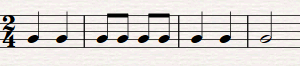 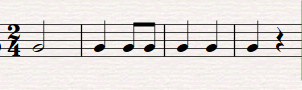 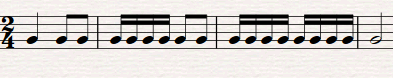 Шагами обозначать метр (по два ровных шага в каждом такте), одновременно хлопать заданные ритмические рисунки.